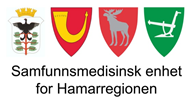 Meldeskjema for solarievirksomheterI henhold til forskrift om hygienekrav for frisør-, hudpleie-, tatoverings- og hulltakingsvirksomhet m.v. skal lokaler som skal benyttes til solarievirksomhet meldes til kommunen før de tas i bruk, ved eierskifte eller ved større ominnredninger.Kommunen ved miljørettet helsevern utfører tilsyn etter delegasjon fra Statens Strålevern etter forskrift om strålevern og bruk av stråling (strålevernsforkriften). Vær oppmerksom på at de som driver solarievirksomhet også er underlagt meldeplikt til Statens strålevern. Det skal kun benyttes solsenger og rør som er godkjent av Statens strålevern.Eventuelle utfyllende opplysninger:Utfylt skjema med eventuelle vedlegg sendes til:Samfunnsmedisinsk enhet for HamarregionenPostboks 4063, 2319 HamarSkjemaet kan også sendes via e-post til:  postmottak@hamar.kommune.no (merk. Samfunnsmedisinsk enhet)Virksomhetens navn:Virksomhetens navn:Eier:Eier:Driftsansvarlig:Driftsansvarlig:Adresse:Poststed:Telefon:E-post:Antall ansatte:Antall ansatte:Antall solsenger:Antall solsenger:Type virksomhet: Solstudio Treningssenter Annet (f.eks. frisørsalong, hotell, kiosk, arbeidsplass) Type virksomhet: Solstudio Treningssenter Annet (f.eks. frisørsalong, hotell, kiosk, arbeidsplass) Er virksomheten betjent? Betjent (betjening er til stede hele tiden og kontrollerer alder til kunde) Delvis betjent (delvis betjening med etterfølgende elektronisk adgangskontroll) Ubetjent (elektronisk registrering og alderskontroll med etterfølgende adgangskontroll)Er virksomheten betjent? Betjent (betjening er til stede hele tiden og kontrollerer alder til kunde) Delvis betjent (delvis betjening med etterfølgende elektronisk adgangskontroll) Ubetjent (elektronisk registrering og alderskontroll med etterfølgende adgangskontroll)Andre opplysninger om virksomheten: Andre opplysninger om virksomheten: Meldingen gjelder:  Nyetablering/nybygg Utvidelse eller endringJaNeiHar virksomheten et system for alderskontroll på kunder/ansatte som bruker solarium? Har virksomheten ansatte som har kundekontakt?Har daglig leder og eventuelt ansatte med kundekontakt gjennomført og bestått solarieprøven?Har virksomheten et system for å gi Strålevernets informasjon om risiko og farer ved solariebruk til kunde?Henger Strålevernets plakat «Advarsel» lett synlig i lokalet?Er noen av solsengene utstyrt med avkjølingsdusj/vannsprut i ansiktet?Har virksomheten et system for kontroll av / oversikt over ekvivalenskode og ekvivalenskodeintervall?Er det beskyttelsesbriller tilgjengelig for kundene? Er det desinfeksjonsvæske og papir tilgjengelig for vask av solsenger?Har virksomheten oppslag med informasjon om soling og solingstider? Har virksomheten etablert et internkontrollsystem? Hvis ja, legg ved innholdsfortegnelsen. Beskriv systemet for alderskontroll: Hvilke rutiner har virksomheten for rengjøring av lokalene (hyppighet, midler og metoder)? Legg ved rengjøringsplan. Hvilke rutiner har virksomheten for tilsyn av lokalene og solsengene?Beskriv systemet for alderskontroll: Hvilke rutiner har virksomheten for rengjøring av lokalene (hyppighet, midler og metoder)? Legg ved rengjøringsplan. Hvilke rutiner har virksomheten for tilsyn av lokalene og solsengene?Beskriv systemet for alderskontroll: Hvilke rutiner har virksomheten for rengjøring av lokalene (hyppighet, midler og metoder)? Legg ved rengjøringsplan. Hvilke rutiner har virksomheten for tilsyn av lokalene og solsengene?Dato: Underskrift:	